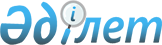 О внесении изменений в решение Кармакшинского районного маслихата от 27 декабря 2019 года №292 "О бюджете сельского округа Т.Комекбаев на 2020-2022 годы"Решение Кармакшинского районного маслихата Кызылординской области от 21 апреля 2020 года № 316. Зарегистрировано Департаментом юстиции Кызылординской области 22 апреля 2020 года № 7402
      В соответствии статьи 109-1 кодекса Республики Казахстан от 4 декабря 2008 года "Бюджетный кодекс Республики Казахстан", пункта 2-7 статьи 6 Закона Республики Казахстан от 23 января 2001 года "О местном государственном управлении и самоуправлении в Республике Казахстан" Кармакшинский районный маслихат РЕШИЛ:
      1. Внести в решение Кармакшинского районного маслихата от 27 декабря 2019 года № 292 "О бюджете сельского округа Т.Комекбаев на 2020-2022 годы" (зарегистрировано в Реестре государственной регистрации нормативных правовых актов за номером 7165, опубликовано в эталонном контрольном банке нормативных правовых актов Республики Казахстан от 16 января 2020 года) следующие изменения:
      подпункты 1), 2) пункта 1 изложить в новой редакции:
      "1) доходы – 73 195 тысяч тенге, в том числе:
      налоговые поступления – 530 тысяч тенге;
      неналоговые поступления – 0;
      поступления от продажи основного капитала – 0;
      поступления трансфертов – 72 665 тысяч тенге;
      2) затраты – 73 195 тысяч тенге";
      приложение 1 к указанному решению изложить в новой редакции согласно приложению к настоящему решению. 
      2. Настоящее решение вводится в действие с 1 января 2020 года и подлежит официальному опубликованию. Бюджет сельского округа Т.Комекбаев на 2020 год
					© 2012. РГП на ПХВ «Институт законодательства и правовой информации Республики Казахстан» Министерства юстиции Республики Казахстан
				
      Председатель сессии Кармакшинского
районного маслихата

К. Раева

      Секретарь Кармакшинского
районного маслихата

М. Наятұлы
Приложение к решению Кармакшинского районного маслихата от 21 апреля 2020 года № 316Приложение 1 к решению Кармакшинского районного маслихата от 27 декабря 2019 года № 292
Категория
Категория
Категория
Категория
Категория
Сумма, тысяч тенге
Класс
Класс
Класс
Класс
Сумма, тысяч тенге
Подкласс
Подкласс
Подкласс
Сумма, тысяч тенге
Специфика
Специфика
Сумма, тысяч тенге
Наименование
Наименование
Сумма, тысяч тенге
1.Доходы
1.Доходы
73195
1
Налоговые поступления
Налоговые поступления
530
01
Подоходный налог
Подоходный налог
40
2
Индивидуальный подоходный налог
Индивидуальный подоходный налог
40
04
Hалоги на собственность
Hалоги на собственность
490
1
Hалоги на имущество
Hалоги на имущество
10
3
Земельный налог
Земельный налог
30
4
Hалог на транспортные средства
Hалог на транспортные средства
450
2
Неналоговые поступления
Неналоговые поступления
0
3
Поступления от продажи основного капитала
Поступления от продажи основного капитала
0
4
Поступления трансфертов 
Поступления трансфертов 
72665
02
Трансферты из вышестоящих органов государственного управления
Трансферты из вышестоящих органов государственного управления
72665
3
Трансферты из районного (города областного значения) бюджета
Трансферты из районного (города областного значения) бюджета
72665
Функциональная группа 
Функциональная группа 
Функциональная группа 
Функциональная группа 
Функциональная группа 
Сумма, тысяч тенге
Функциональная подгруппа
Функциональная подгруппа
Функциональная подгруппа
Функциональная подгруппа
Сумма, тысяч тенге
Администратор бюджетных программ
Администратор бюджетных программ
Администратор бюджетных программ
Сумма, тысяч тенге
Программа
Программа
Сумма, тысяч тенге
Наименование
Сумма, тысяч тенге
2.Затраты
73195
01
Государственные услуги общего характера
23047
1
Представительные, исполнительные и другие органы, выполняющие общие функции государственного управления
23047
124
Аппарат акима города районного значения, села, поселка, сельского округа
23047
001
Услуги по обеспечению деятельности акима города районного значения, села, поселка, сельского округа
23047
04
Образование
33418
1
Дошкольное воспитание и обучение
31655
124
Аппарат акима города районного значения, села, поселка, сельского округа
31665
041
Реализация государственного образовательного заказа в дошкольных организациях образования
31665
2
Начальное, основное среднее и общее среднее образование
1763
124
Аппарат акима города районного значения, села, поселка, сельского округа
1763
005
Организация бесплатного подвоза учащихся до ближайшей школы и обратно в сельской местности
1763
05
Здравоохранение
92
9
Прочие услуги в области здравоохранения
92
124
Аппарат акима города районного значения, села, поселка, сельского округа
92
002
Организация в экстренных случаях доставки тяжелобольных людей до ближайшей организации здравоохранения, оказывающей врачебную помощь
92
07
Жилищно-коммунальное хозяйство
4701
3
Благоустройство населенных пунктов
4701
124
Аппарат акима города районного значения, села, поселка, сельского округа
4701
008
Освещение улиц в населенных пунктах
1128
011
Благоустройство и озеленение населенных пунктов
3573
08
Культура, спорт, туризм и информационное пространство
11937
1
Деятельность в области культуры
11937
124
Аппарат акима города районного значения, села, поселка, сельского округа
11937
006
Поддержка культурно-досуговой работы на местном уровне
11937
3.Чистое бюджетное кредитование
0
4. Сальдо по операциям с финансовыми активами
0
5. Дефицит (профицит) бюджета
0
6. Финансирование дефицита (использование профицита) бюджета
0